Service provider organisation—organisation identifier Exported from METEOR(AIHW's Metadata Online Registry)© Australian Institute of Health and Welfare 2024This product, excluding the AIHW logo, Commonwealth Coat of Arms and any material owned by a third party or protected by a trademark, has been released under a Creative Commons BY 4.0 (CC BY 4.0) licence. Excluded material owned by third parties may include, for example, design and layout, images obtained under licence from third parties and signatures. We have made all reasonable efforts to identify and label material owned by third parties.You may distribute, remix and build on this website’s material but must attribute the AIHW as the copyright holder, in line with our attribution policy. The full terms and conditions of this licence are available at https://creativecommons.org/licenses/by/4.0/.Enquiries relating to copyright should be addressed to info@aihw.gov.au.Enquiries or comments on the METEOR metadata or download should be directed to the METEOR team at meteor@aihw.gov.au.Service provider organisation—organisation identifier Object Class attributesIdentifying and definitional attributesProperty attributesIdentifying and definitional attributesData element concept attributesCollection and usage attributesRelational attributesIdentifying and definitional attributesIdentifying and definitional attributesMetadata item type:Data Element ConceptSynonymous names:Agency identifierMETEOR identifier:269787Registration status:Community Services (retired), Standard 01/03/2005Disability, Standard 07/10/2014Early Childhood, Standard 21/05/2010Homelessness, Standard 23/08/2010Housing assistance, Standard 23/08/2010Definition:The unique identifier for the establishment, which provides care or services.Object class:Service provider organisationDefinition:An organisation that provides services and/or care.Specialisation of:OrganisationSource and reference attributesSource and reference attributesSubmitting organisation:Australian Institute of Health and Welfare
Property:Organisation identifierDefinition:A sequence of characters which identify an organisation.Property group:Identifier characteristicsSource and reference attributesSource and reference attributesSubmitting organisation:Australian Institute of Health and Welfare
Comments:Desirable components of a unique agency identifier include Australian State/Territory identifier, Establishment sector, and Agency number.Currently, there is no uniform method throughout community services for the identification of agencies. However, adoption of consistent practices for allocating unique agency identifiers has the potential to enhance data comparability and utility.It is important to note that if agencies are to communicate confidentially between one another, a unique agency identity needs to be established. The use of this metadata item will lead to reduced duplication in reporting client activity and will enable linkage of services to one episode of care or service event.Related metadata references:Is re-engineered from  Agency identifier, version 2, DEC, NCSDD, NCSIMG, Superseded 01/03/2005.pdf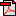  (13.1 KB)       No registration statusData Elements implementing this Data Element Concept:Service provider organisation—organisation identifier (children's services), N(6)       Community Services (retired), Superseded 21/05/2010
Service provider organisation—organisation identifier (CSTDA funded agency), X[X(7)]       Community Services (retired), Superseded 11/11/2009
Service provider organisation—organisation identifier (CSTDA service type outlet),  XX[X(12)]       Community Services (retired), Superseded 11/11/2009
Service provider organisation—organisation identifier (NDA funded agency), X[X(7)]       Community Services (retired), Superseded 10/04/2013
Service provider organisation—organisation identifier (NDA service type outlet),  XX[X(12)]       Community Services (retired), Superseded 10/04/2013
Service provider organisation—organisation identifier (out-of-home care), NX[X(13)]       Community Services (retired), Standard 30/04/2008
Service provider organisation—organisation identifier (SAAP State/Territory allocated), X(15)       Community Services (retired), Standard 15/09/2007
Service provider organisation—organisation identifier (SAAP), NNNNA       Community Services (retired), Superseded 01/07/2011
Service provider organisation—organisation identifier, child protection NX[X(13)]       Community Services (retired), Recorded 19/08/2011
Service provider organisation—organisation identifier, NNNNA       Homelessness, Superseded 01/05/2013       Housing assistance, Superseded 01/05/2013
Service provider organisation—organisation identifier, NNNNNA       Homelessness, Standard 01/05/2013       Housing assistance, Standard 01/05/2013
Service provider organisation—organisation identifier, X(15)       Community Services (retired), Standard 21/05/2010       Early Childhood, Superseded 28/05/2014
Service provider organisation—organisation identifier, X(15)       Early Childhood, Standard 28/05/2014
Service provider organisation—organisation identifier, X[X(14)]       Early Childhood, Superseded 02/12/2020       Housing assistance, Standard 01/05/2013
Service provider organisation—organisation identifier, X[X(14)]       Early Childhood, Standard 02/12/2020
Service provider organisation—organisation identifier, X[X(7)]       Community Services (retired), Standard 10/04/2013       Disability, Standard 07/10/2014